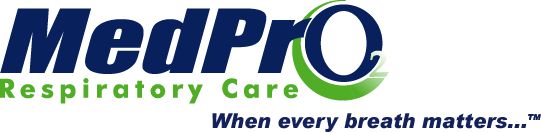 Regional Manager (Respiratory Services)- Metro Vancouver/Fraser ValleyMedPro Respiratory Care is currently recruiting a Regional Manager (Respiratory Services) to manage and lead our sleep apnea programs and home oxygen service delivery in Metro Vancouver/Fraser Valley. Working as a member of the British Columbia leadership team the successful candidate will be responsible for clinical operations throughout the region including the implementation and monitoring of patient care programs. This includes developing a culture through direct leadership that supports organizational vision, values and goals and promotes professional practice to achieve positive patient outcomes. The OrganizationMedPro Respiratory Care is an accredited healthcare provider providing home oxygen and sleep diagnostics and therapies for almost 25 years. Continued growth based on exceptional service  and patient-centered care has afforded us the opportunity to expand operations to include offices in BC, Alberta and Ontario.MedPro is a great place to work and recognizes the contribution of each member of the team in the success of the organization. We believe that it is the unique skills everyone brings to the team that sets us apart from our competitors. We are a service provider, first and foremost, ensuring our customers respiratory needs are met on a daily basis.The ChallengeAre you an entrepreneurial service-oriented healthcare professional with a commitment to patient care and would like the opportunity to build a career with a like-minded group in the private sector? If so, we’d like to talk to you!The RoleReporting to the President, the Regional Manager will be based in Metro Vancouver and be an integral member of our BC leadership team responsible for:Clinical operations for sleep apnea diagnostic and therapy programs, and home oxygen service delivery throughout Metro Vancouver and Fraser Valley.Managing all aspects of regional staff relations including recruitment and retention, training, and performance management.Working with senior management to develop budgets, monitor performance, and take corrective action to achieve financial and non-financial performance objectives.Ensuring appropriate use of organizational human, capital, and financial resources to meet clinical, operational and financial goals.Representing the organization within the medical community building strong relationships with external stakeholders including family physician practices, specialists and respiratory therapy communities.Building a culture of teamwork and collaboration in keeping with MedPro values, vision and mission.The RequirementsGraduated from an accredited Respiratory Therapy Program would be an assetMinimum 3 years experience in a respiratory leadership role or healthcare managementBachelor’s degree, preferably in health-related disciplineDemonstrated ability to foster strong connections and relationships with key stakeholdersProven ability to build and lead strong interdisciplinary teamsStrong desire to promote professional clinical practiceProven ability to build a positive energetic work environment that promotes individual initiative and professional clinical practice.Demonstrated commitment to continued professional development.Key SkillsCollaborative PlanningLeadership and Team building Clinical Operations excellence The Reward Competitive Compensation Package including performance packageComprehensive benefits program and Employer matched Group Retirement Saving PlanOpportunity for career development in a growing organizationResumes can be forwarded to:George LouvrosMedPro Respiratory CareE: glouvros@medprorespiratory.com